令和６年度「県民と宮城県議会議員との意見交換会」参　加　申　込　書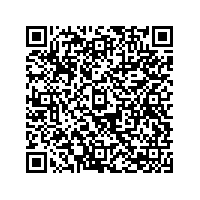 URL：https://www.shinsei.elg-front.jp/miyagi2/uketsuke/form.do?acs=ikenkoukankai2024下記に必要事項を記入の上、７月２２日(月)まで にお送りください。※ 郵送の場合、必着※ この申込書にご記入いただいた個人情報については、本イベントの参加申込及び開催に係る事務以外では、一切使用いたしません。※ 参加者には記念品の贈呈を予定しております。※ 希望者には閉会後に議会庁舎見学を予定しております。※ 開催当日は報道機関による取材が予想されるほか、ホームページ等に写真が掲載されることがあります。＊申込日＊申込日令和６年　　　月　　　日令和６年　　　月　　　日＊のついた欄は必須項目となりますので、もれなく記入してください。＊のついた欄は必須項目となりますので、もれなく記入してください。＊のついた欄は必須項目となりますので、もれなく記入してください。＊のついた欄は必須項目となりますので、もれなく記入してください。＊のついた欄は必須項目となりますので、もれなく記入してください。＊のついた欄は必須項目となりますので、もれなく記入してください。＊ふりがな＊ふりがな＊ふりがな＊年齢＊年齢歳＊氏　名＊氏　名＊氏　名＊年齢＊年齢歳＊氏　名＊氏　名＊氏　名＊年齢＊年齢（令和６年４月２日現在）（令和６年４月２日現在）連　絡　先＊住　所＊住　所（〒　　　　－　　　　　）　※ アパート・マンション名まで記入してください。（〒　　　　－　　　　　）　※ アパート・マンション名まで記入してください。（〒　　　　－　　　　　）　※ アパート・マンション名まで記入してください。（〒　　　　－　　　　　）　※ アパート・マンション名まで記入してください。（〒　　　　－　　　　　）　※ アパート・マンション名まで記入してください。（〒　　　　－　　　　　）　※ アパート・マンション名まで記入してください。（〒　　　　－　　　　　）　※ アパート・マンション名まで記入してください。連　絡　先＊住　所＊住　所宮城県宮城県宮城県宮城県宮城県宮城県宮城県連　絡　先＊電　話＊電　話　　　　　　―　　　　　　　―　　　　　　　　　　　　―　　　　　　　―　　　　　　　　　　　　―　　　　　　　―　　　　　　　　　　　　―　　　　　　　―　　　　　　　　　　　　―　　　　　　　―　　　　　　　　　　　　―　　　　　　　―　　　　　　　　　　　　―　　　　　　　―　　　　　　連　絡　先＊電　話＊電　話※ 日中及び緊急時に「必ず連絡が可能となる番号」を記入してください。※ 日中及び緊急時に「必ず連絡が可能となる番号」を記入してください。※ 日中及び緊急時に「必ず連絡が可能となる番号」を記入してください。※ 日中及び緊急時に「必ず連絡が可能となる番号」を記入してください。※ 日中及び緊急時に「必ず連絡が可能となる番号」を記入してください。※ 日中及び緊急時に「必ず連絡が可能となる番号」を記入してください。※ 日中及び緊急時に「必ず連絡が可能となる番号」を記入してください。連　絡　先E-mailE-mail＠＠＠＠＠＠＠連　絡　先E-mailE-mail※ 電子メールでご連絡する場合もありますので、お持ちの場合は記入してください。※ 電子メールでご連絡する場合もありますので、お持ちの場合は記入してください。※ 電子メールでご連絡する場合もありますので、お持ちの場合は記入してください。※ 電子メールでご連絡する場合もありますので、お持ちの場合は記入してください。※ 電子メールでご連絡する場合もありますので、お持ちの場合は記入してください。※ 電子メールでご連絡する場合もありますので、お持ちの場合は記入してください。※ 電子メールでご連絡する場合もありますので、お持ちの場合は記入してください。学校名・勤務先等学校名・勤務先等学校名・勤務先等意見交換会終了後の議会庁舎見学意見交換会終了後の議会庁舎見学意見交換会終了後の議会庁舎見学参加する ・ 参加しない参加する ・ 参加しないHP等への写真掲載HP等への写真掲載掲載可 ・ 掲載不可掲載可 ・ 掲載不可掲載可 ・ 掲載不可参加に当たって配慮してほしいこと参加に当たって配慮してほしいこと参加に当たって配慮してほしいこと参加に当たって配慮してほしいこと参加に当たって配慮してほしいこと参加に当たって配慮してほしいこと※ 車椅子や手話によるサポートなどが必要な場合はこちらに記入してください。※ 車椅子や手話によるサポートなどが必要な場合はこちらに記入してください。※ 車椅子や手話によるサポートなどが必要な場合はこちらに記入してください。※ 車椅子や手話によるサポートなどが必要な場合はこちらに記入してください。※ 車椅子や手話によるサポートなどが必要な場合はこちらに記入してください。※ 車椅子や手話によるサポートなどが必要な場合はこちらに記入してください。※ 車椅子や手話によるサポートなどが必要な場合はこちらに記入してください。＊この意見交換会を何で知りましたか＊この意見交換会を何で知りましたか＊この意見交換会を何で知りましたかチラシ・県議会ホームページ・県政ラジオ・フェイスブック・Ｘ(旧Twitter)その他（　　　　　　　　　　　　　）チラシ・県議会ホームページ・県政ラジオ・フェイスブック・Ｘ(旧Twitter)その他（　　　　　　　　　　　　　）チラシ・県議会ホームページ・県政ラジオ・フェイスブック・Ｘ(旧Twitter)その他（　　　　　　　　　　　　　）チラシ・県議会ホームページ・県政ラジオ・フェイスブック・Ｘ(旧Twitter)その他（　　　　　　　　　　　　　）チラシ・県議会ホームページ・県政ラジオ・フェイスブック・Ｘ(旧Twitter)その他（　　　　　　　　　　　　　）チラシ・県議会ホームページ・県政ラジオ・フェイスブック・Ｘ(旧Twitter)その他（　　　　　　　　　　　　　）チラシ・県議会ホームページ・県政ラジオ・フェイスブック・Ｘ(旧Twitter)その他（　　　　　　　　　　　　　）